Example of fixed plot area, finding the no of plots, grid preparation and plotting on the stock map.Let  we have a sampling intensity of 2.5 %, the total area of the forest is 100 ha, the sample plot size is 0.1 ha, find out the total no. of sample plot, and also preapare a grid for the forest while the stock map have the scale of 4 inches is equal to 1 mile.Solution:- Total area of the forest to be studied Formula=total area of the forest X Sampling intensitySo 100 ha X 2.5%=2.5 ha areaNow total no. plots is equal to total area to be studied/sample plot sizeTotal no. plot is 2.5 ha/0.1 ha=25 plotsNow for fixed plot area method we have to equal distribute the total no. of plot in the forest area Formula used is total area of the forest /total no. of plotsSo, 100 ha/25 plots=4 ha, mean there should be a plot in each 4 ha of the forest for equal distribution of all the plots in forest systematic sampling. In case of random sampling  no need for equal distribution.Now plot to plot distance4 ha=40000 meters square as 1 ha =10000 meters squareNow taking the square root of 40000 meter= 200 metersSo plot to plot distance is 200 metersNow for grid preparationAccording to scale4 inches= 1mileScale conversion4 inches = 1 mile4 inches = 1609 meters , as 1 mile =1609 meters1 inch = 1609/4 meters1 inch = 402.25 meterAs we know that 1 inch=2.54 cmSo 2.54 cm= 402.25  metersSo 1 cm = 402.25/2.54 meters1 cm= 158.366 meterMeans, that the distance of 1 cm on the map is equal to 158.366 meters on the ground.Now as we have to move 200 meters apart so 200 meters/158.366 meter=1.26 cm means the distance of 1.26 cm is equal to 200 meters on the ground.Prepare the grid like 1.26cm by 1.26 cm. Example of plotting on Forest stock map, the total plot no. 25 , white circle shows the plot.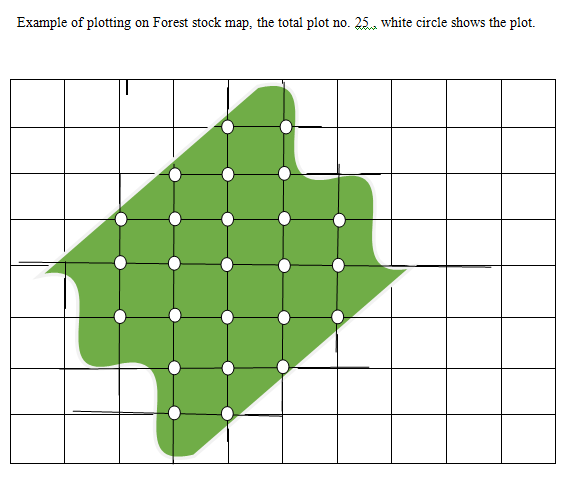 